Общество с ограниченной ответственностью«Подъем Лига Сервис»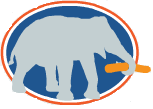 Юрид. адрес: 125565, г. Москва, ул. Фестивальная, д. 2АПочт. адрес: 141800, Московская обл., г. Дмитров, ул. Веретенникова, д.13-а, оф. 17.                     Тел. 8(926) 617-95-85, факс 8(496) 225-48-53.e-mail: ooo-pls@mail.ru  Сайт: www.podmeh.ruИНН 7743583370  КПП 774301001Р/с 40702810200000003586 в «АЛМА БАНК» (АО), г. МоскваК/с 30101810900000000408, БИК 044525408            ОПРОСНЫЙ ЛИСТ на кран	Исполнение кранаДополнительные требованияСведения о заказчикеТип крана    подвесной опорный Пролетная балка (при длине более 12м) в разрезном варианте         ДА         НЕТГрузоподъемность,тТемпература окружающей среды	      (-20С+40С)                                        (-40С+40С)Полная длина крана, Lм(д/подвесного крана)Режим работы крана ГОСТ 25546 	 2К,        3КПролет, LмКлиматическое исполнениеГОСТ 15150 У 	Длина консолей Lк, м(д/подвесного крана)Категория размещенияГОСТ 15150 	       2,         3Высота подъема, мКоличество крановРазмер квадрата или номер рельса подкранового пути(д/опорного крана)Способ отгрузки    Автотранспорт     ж/д транспорт     СамовывозНомер двутавра кранового пути (д/подвесного крана)    ОбщепромышленноеПожаробезопасноеТУ 24-0211236-014-2004Взрывозащищенное11-255554 ТУВзрывозащищенное11-255554 ТУВзрывозащищенное11-255554 ТУ    ОбщепромышленноеКласс пожароопасной зоныКласс взрыв. зоныКатегория взрыв. смесиГруппа взрыв. смеси    Общепромышленное     П-I,      П-II, 	 П-IIа, 	  П-III    В-Iа, 	В-Iб,            В-Iг      IIА,      IIВ,      IIC     	                       Т1,      Т2,         Т5     Т3,       Т4	                  Доп. Требования (кран)Доп. Требования (кран)Доп.требования (эл.таль)Доп.требования (эл.таль)Привод на перемещение крана   стандартное           м/р Германия Таль электрическая     пр-во Россия             пр-во БолгарияРегулирование скорости        Стандартное               Частотное Регулирование скорости перемещения тали     Стандартное          2-х скоростное   Тип управления     Пульт управления     радиоуправлениеРегулирование скорости подъема груза     стандартное     2-х скоростноеОснащение тормозом на передвижение      ДА,        НЕТОснащение тормозом на передвижение     ДА,        НЕТПодвод питания     кабельный     троллейныйДоп. требования: Доп. требования: Внимание! При заказе крана без электротали необходимо запрашивать габаритный чертеж кранаВнимание! При заказе крана без электротали необходимо запрашивать габаритный чертеж кранаДоп. требования: Доп. требования: Наименование предприятия, адрес, телефонФ.И.О., подпись, должность, печать предприятия